                        Knowledge Organiser 
		   Summer Term 2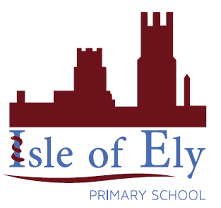                    Geography – Seven ContinentsThe Seven ContinentsThe Seven ContinentsThe Seven Continents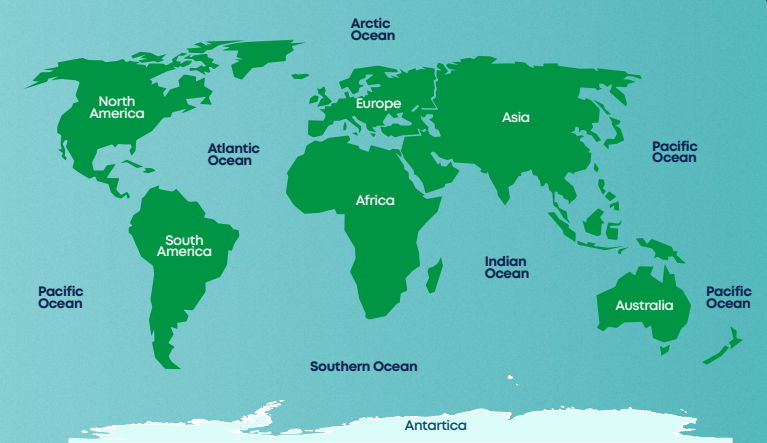 Physical FeaturesHuman FeaturesPhysical features of Earth’s 
continents include:RainforestGrasslandSavannahJungleDesertHuman features of Earth’s 
continents include:The Great Wall of ChinaStatue of LibertyPanama CanalSydney Opera HouseGolden Gate BridgeVocabulary Vocabulary EarthThe planet we live on.ContinentOne of the world’s seven areas of land.OceanA very large area of water.GlobeA model of our earth showing the continents and oceans.North PoleA very cold place at the ‘top’ of the Earth.South PoleA very cold place at the ‘bottom’ of the Earth.EquatorAn imaginary line around the middle of the Earth.ClimateThe weather in a place over a long period of time.BorderA line separating two countries.TiltA sloping position.OrbitThe curved path planets take around the Sun.